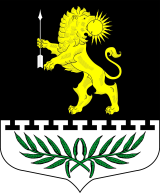 ЛЕНИНГРАДСКАЯ ОБЛАСТЬЛУЖСКИЙ МУНИЦИПАЛЬНЫЙ РАЙОНАДМИНИСТРАЦИЯ СЕРЕБРЯНСКОГО СЕЛЬСКОГО ПОСЕЛЕНИЯПОСТАНОВЛЕНИЕОт 03 декабря  2018 года                                 № 156На основании Протеста Лужской городской прокуратуры  № 7-97-2018 от 17.11.2018 года на пункт 2.5.1. Административного регламента по предоставлению муниципальной услуги ««Оформление согласия (отказа) на обмен жилыми помещениями, предоставленными по договорам социального найма в МО «Серебрянское сельское поселение»», утвержденного постановлением администрации Серебрянского сельского поселения от 06.04.2016 г. № 48, администрация Серебрянского сельского поселения ПОСТАНОВЛЯЕТ:Внести изменения в административный регламент предоставления муниципальной услуги «Оформление согласия (отказа) на обмен жилыми помещениями, предоставленными по договорам социального найма в МО «Серебрянское сельское поселение», утвержденного постановлением  № 48 от 06.04.2016 года. Пункт 2.5.1.  изложить в следующей редакции:«Срок предоставления муниципальной услуги не может превышать 10 (десять) рабочих дней со дня письменного обращения заявителя о предоставлении муниципальной услуги».2. Постановление  с изменениями разместить в сети Интернет на официальном сайте Серебрянского сельского поселения Лужского муниципального района Ленинградской области: серебрянское.рф.3. Контроль за выполнением настоящего постановления оставляю за собой.Глава администрацииСеребрянского сельского поселения            О внесении изменений в административный регламент предоставления муниципальной услуги «Оформление согласия (отказа) на обмен жилыми помещениями, предоставленными по договорам социального найма в МО «Серебрянское сельское поселение», утвержденного постановлением  № 48 от 06.04.2016 года.